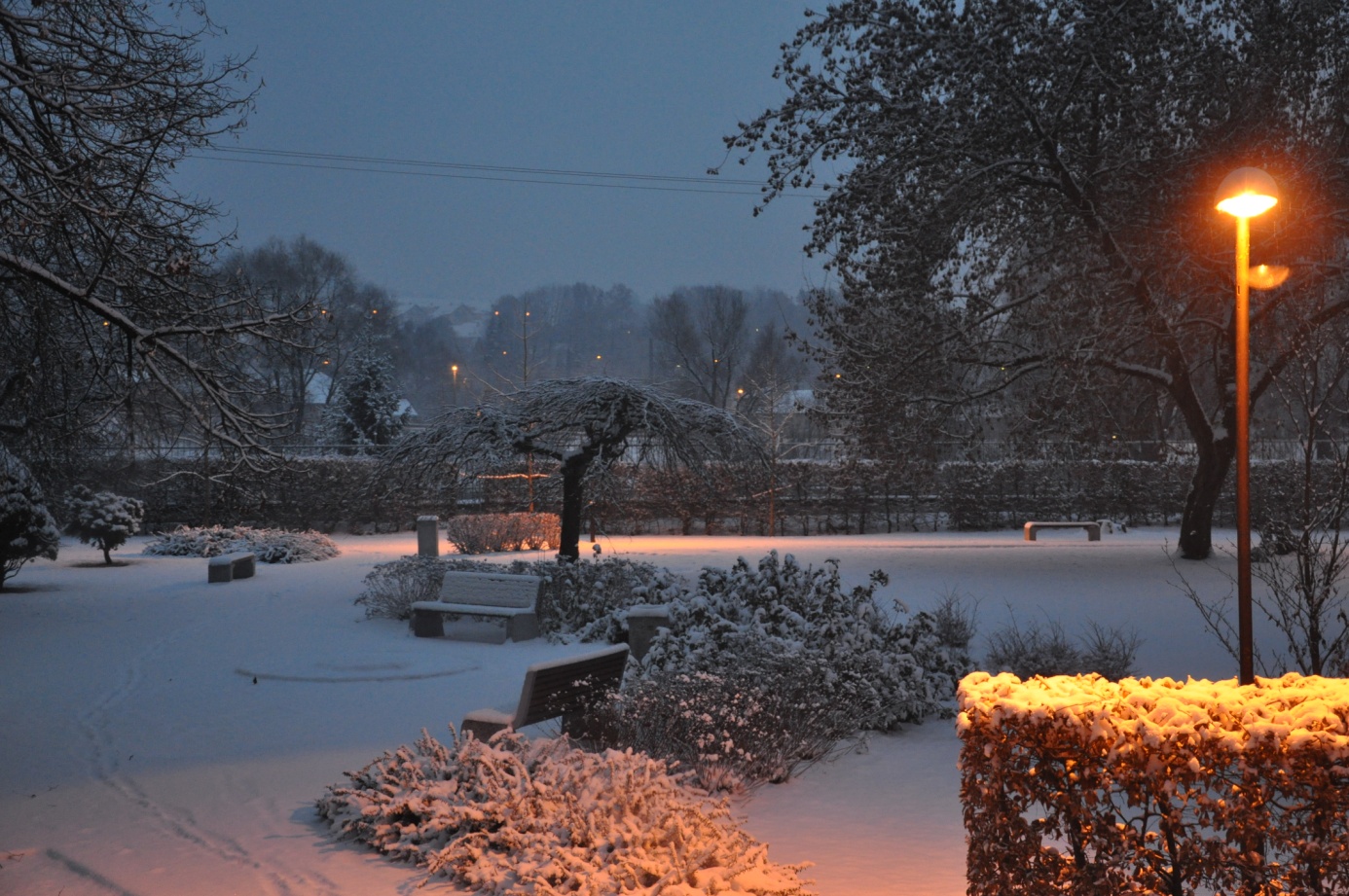 DEŇ OTVORENÝCH DVERÍpre žiakov piateho ročníka ZŠ a ich rodičovTermín: 10.3.2015Začiatok: 14,30 hod. v čitárni školyZáver: 17,00 hod.Program dňa:Privítanie detí a rodičov v čitárni školyPestrý program s učiteľmi a so žiakmi SekundyTEŠÍME SA NA VÁS